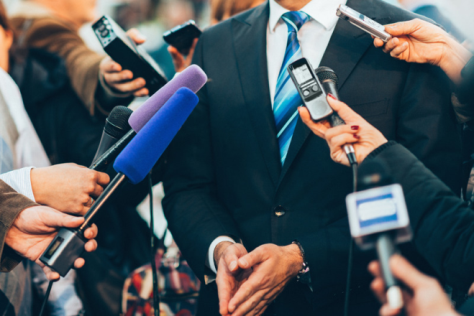 Záväzná prihláškaMARATÓN  SOCIÁLNEJ  REHABILITÁCIE IV.
                            Téma MÉDIA                                  12.09. – 13.09. 2019OrganizáciaMiesto:             Akadémia vzdelávania a výskumu v sociálnych službách, 
                          Bernolákova 4, Holíč 908 51Predbežný časový harmonogram:     štvrtok 9:00 – 22:00,   piatok  9:00 – 16:00 Po zaslaní prihlášky Vám vystavíme faktúru alebo môžete úhradu uskutočniť na mieste v hotovosti. (zaškrtnite prosím vybranú možnosť). Cena akcie = 140 € alebo 90€ jeden deň (popis položiek zahrnutých v cene je rozpísaný v pozvánke, ubytovanie si účastníci zabezpečujú a hradia samostatne. Zoznam ubytovacích kapacít  Vám zašleme po prihlásení sa).Platba v hotovosti na mieste, záväznáPoplatok len za jeden deň akcie  90 €Platba prevodom na účet na základe vystavenej faktúryDňa:............................................                                      Podpis .....................................................V prípade otázok nás neváhajte kontaktovať, tešíme sa na stretnutie s Vami. NázovZriaďovateľAdresa organizácieUlica: Ulica: Ulica: Adresa organizáciePSČ a obec: PSČ a obec: PSČ a obec: IČO:DIČ:Prihlásená osoba 1.2.3.Titul, meno, priezvisko         Titul, meno, priezvisko         Funkcia:Tel.č.Mail: Mail: OrganizátorOZ Akadémia vzdelávania a výskumu v soc. službách; www.aopss.sk OZ Akadémia vzdelávania a výskumu v soc. službách; www.aopss.sk OZ Akadémia vzdelávania a výskumu v soc. službách; www.aopss.sk Poštová adresaBernolákova 4, 908 51, HolíčBernolákova 4, 908 51, HolíčBernolákova 4, 908 51, HolíčKontaktná osoba za organizáciuMgr. Eliška ŠvrčkováTelefónne číslo:0904 216 753Email:sekretariat@avvss.sk